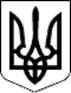 МІНІСТЕРСТВО ВНУТРІШНІХ СПРАВ УКРАЇНИ 
НАКАЗ 
____.____.2022                                  Київ                                         № _______ 
Про внесення змін до наказу  Міністерства внутрішніх справ України  від 05 листопада 2020 року № 777Відповідно до підпунктів 7, 21, 22 пункту 4 Положення про Міністерство внутрішніх справ України, затвердженого постановою Кабінету Міністрів України від 28 жовтня 2015 року № 878, з метою вдосконалення реєстрації фізичних та юридичних осіб у системі керування чергоюНАКАЗУЮ:Заголовок, преамбулу, пункт 1 наказу Міністерства внутрішніх справ України від 05 листопада 2020 року № 777 «Про затвердження Порядку реєстрації фізичних та юридичних осіб у системі керування чергою для отримання послуг, які надаються територіальними сервісними центрами МВС», зареєстрованого в Міністерстві юстиції України 20 листопада 2020 року за              № 1152/35435, після слів «територіальними сервісними центрами МВС» доповнити словами «та Експертною службою МВС».Внести зміни до Порядку реєстрації фізичних та юридичних осіб у системі керування чергою для отримання послуг, які надаються територіальними сервісними центрами МВС, затвердженого наказом Міністерства внутрішніх справ України від 05 листопада 2020 року № 777, зареєстрованого в Міністерстві юстиції України 20 листопада 2020 року за № 1152/35435, виклавши його в новій редакції, що додається.Головному сервісному центру МВС (Рудик М.) забезпечити подання цього наказу на державну реєстрацію до Міністерства юстиції України в установленому порядку. Цей наказ набирає чинності з дня його офіційного опублікування.Контроль за виконанням цього наказу покласти на заступника Міністра відповідно до розподілу функціональних обов’язків.Міністр 					        Денис МОНАСТИРСЬКИЙ 